 高雄市租賃住宅服務商業同業公會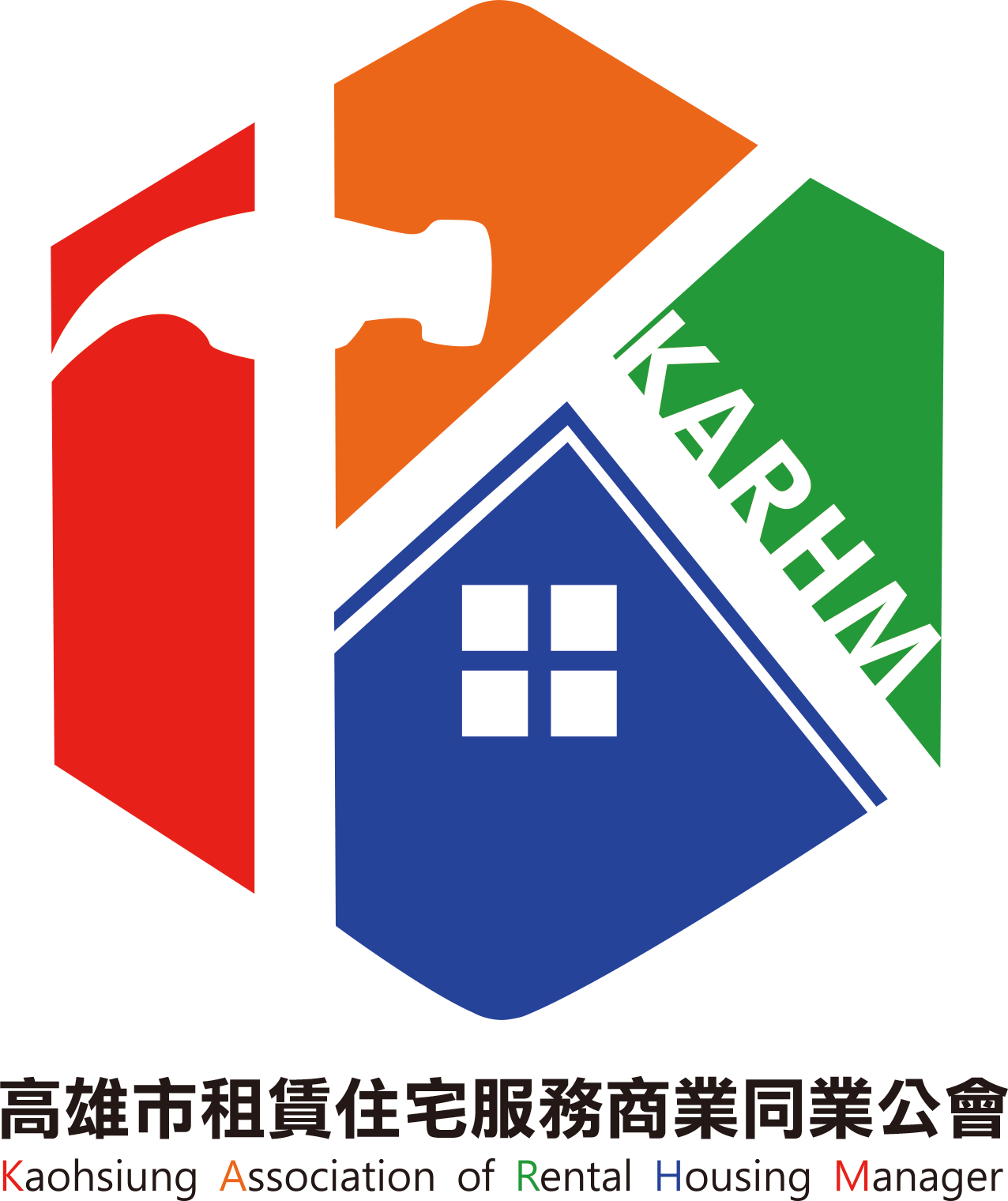  會員公司申請入會須知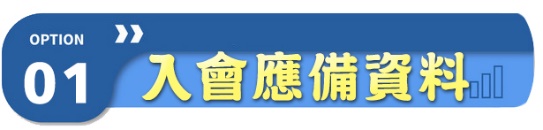 　 1. 負責人及代表人：照片(2吋1張)、身分證(正反面影本乙份)。　 2. 入會申請書及入會切結同意書各乙份。　 3. 高雄市政府地政局許可函影本乙份。　 4. 高雄市政府公文函影本乙份及公司設立登記表影本乙份。　 5. 營業保證金憑證影本乙份。營保金管委會(02)2327-8255↑以上影本，請加蓋※公司大小章※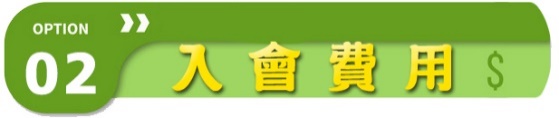 　　　　　　      　1.入 會 費：$ 6,000元　　　　　　      　2.首年常年會費：$ 26,000元3.合    計：$ 32,000元☀ 備  註：　 (1)首年常年會費：入會(含)當月份往前推算月份扣除每月壹仟元計算。      (例如，2月入會，26,000 – 1,000(1月份) = 25,000元)　 (2)第二年後，常年會費以年度計算，每年須繳納$ 12,000元整。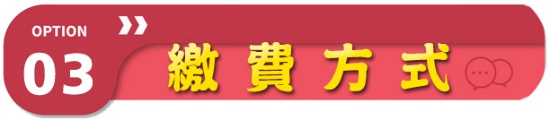 　 1. 現金：親自至本公會繳款。　2. 匯款：　　　　　銀行帳號：704-1002-0670-5　　　　　銀行戶名：高雄市租賃住宅服務商業同業公會　　　　　銀行分行：華南銀行 苓雅分行(代號008)　　　　　※ 匯款後請將匯款收據傳真告知公會۩ 公會會址：800高雄市新興區中山二路472號6樓之9-11☎ 公會電話：(07)201-0669　/  公會傳真：(07)201-0558❀ 待本會收件審核後，即製發當年度會員證書 ❀煩請填妥表格資料並備齊附件至公會申請入會